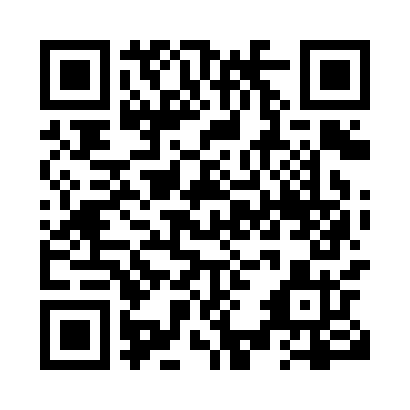 Prayer times for Port Carmen, Ontario, CanadaMon 1 Jul 2024 - Wed 31 Jul 2024High Latitude Method: Angle Based RulePrayer Calculation Method: Islamic Society of North AmericaAsar Calculation Method: HanafiPrayer times provided by https://www.salahtimes.comDateDayFajrSunriseDhuhrAsrMaghribIsha1Mon3:355:331:226:469:1111:102Tue3:365:341:236:469:1111:093Wed3:375:351:236:469:1111:084Thu3:385:351:236:459:1011:085Fri3:395:361:236:459:1011:076Sat3:405:371:236:459:1011:067Sun3:415:371:236:459:0911:058Mon3:425:381:246:459:0911:049Tue3:445:391:246:459:0811:0310Wed3:455:401:246:449:0811:0211Thu3:465:411:246:449:0711:0112Fri3:485:411:246:449:0611:0013Sat3:495:421:246:449:0610:5814Sun3:515:431:246:439:0510:5715Mon3:525:441:246:439:0410:5616Tue3:545:451:246:429:0310:5417Wed3:555:461:256:429:0310:5318Thu3:575:471:256:429:0210:5119Fri3:595:481:256:419:0110:5020Sat4:005:491:256:419:0010:4821Sun4:025:501:256:408:5910:4722Mon4:045:511:256:408:5810:4523Tue4:055:521:256:398:5710:4324Wed4:075:531:256:388:5610:4225Thu4:095:551:256:388:5510:4026Fri4:115:561:256:378:5410:3827Sat4:125:571:256:368:5210:3628Sun4:145:581:256:368:5110:3529Mon4:165:591:256:358:5010:3330Tue4:186:001:256:348:4910:3131Wed4:196:011:256:338:4710:29